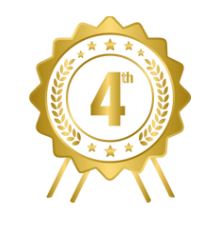 Anna HummerChallenger Elementary School(Primary Division)“When I Grow Up”Poem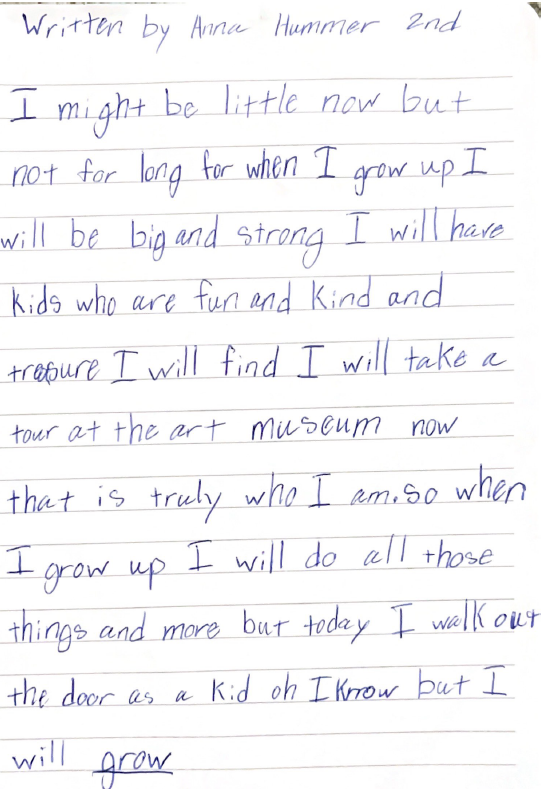 